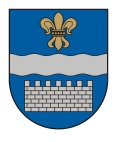 DAUGAVPILS VALSTSPILSĒTAS PAŠVALDĪBAS DOMEK. Valdemāra iela 1, Daugavpils, LV-5401, tālr. 65404344, 65404399, 65404321e-pasts: info@daugavpils.lv   www.daugavpils.lvĀRKĀRTAS SĒDES  PROTOKOLS2023.gada 6.jūlijā                                                                  	                                     Nr.15	SĒDE NOTIEK DOMES SĒŽU ZĀLĒSĒDE SASAUKTA 	plkst. 14:45  SĒDI ATKLĀJ 	plkst. 14:45SĒDES DARBA KĀRTĪBA:1. Par zemes vienības, kadastra apzīmējums 0500 003 3422, daļas, Daugavpilī, un zemes vienības, kadastra apzīmējums 0500 003 4002, daļas, Daugavpilī, nodošanu patapinājumā pašvaldības akciju sabiedrībai “Daugavpils siltumtīkli”.SĒDI VADA – Daugavpils valstspilsētas pašvaldības domes priekšsēdētājs Andrejs ElksniņšSĒDĒ PIEDALĀS - 12 Domes deputāti – I.Aleksejevs,  A.Elksniņš, A.Gržibovskis, L.Jankovska, I.Jukšinska, V.Kononovs, M.Lavrenovs, I.Prelatovs,  V.Sporāne-Hudojana, I.Šķinčs, M.Truskovskis, A.Vasiļjevs.SĒDĒ NEPIEDALĀS –  2 Domes deputāti –  P.Dzalbe –  iemesls nav zināms,                                                                          N.Kožanova –  iemesls nav zināms,                                                                          J.Lāčplēsis –  iemesls nav zināms.SĒDĒ PIEDALĀS                                 - pašvaldības administrācijas darbinieki:                                                                  T.Dubina, M.Dimitrijeva, S.Krapivina, I.Saveļjeva,                                                                  I.Funte.                                                                AS “Daugavpils siltumtīkli” valdes loceklis                                                                  A.KarpenkoSĒDI PROTOKOLĒ  - Domes protokolu lietvedības pārzine S.Rimicāne1.§   (405)   Par  zemes vienības, kadastra apzīmējums 0500 003 3422, daļas, Daugavpilī, un zemes vienības, kadastra apzīmējums 0500 003 4002, daļas, Daugavpilī, nodošanu patapinājumā pašvaldības akciju sabiedrībai “Daugavpils siltumtīkli”A.Elksniņš,Pamatojoties uz Pašvaldību likuma 4.panta pirmās daļas 1.punktu, 10.panta pirmās daļas 21.punktu, 73.panta pirmo daļu, Civillikuma 1947.pantu un 1952.pantu, Publiskas personas finanšu līdzekļu un mantas izšķērdēšanas novēršanas likuma 5.panta otrās daļas 5.punktu, 5.panta trešo daļu, 3.1 daļu un sesto daļu, izskatot Pašvaldības akciju sabiedrību “Daugavpils siltumtīkli” (turpmāk – PAS Daugavpils siltumtīkli) 2023.gada 3.jūlija vēstuli Nr.1.1-12/1028e “Par patapinājuma līguma noslēgšanu”,ņemot vērā AS “Daugavpils siltumtīkli” veikto Eiropas Savienības Kohēzijas fonda līdzfinansētā projekta “Fosilā kurināmā aizstāšana Daugavpilī” realizāciju,ņemot vērā 2022.gada 25.februārī starp Daugavpils pilsētas pašvaldību un PAS Daugavpils siltumtīkli noslēgto līgumu par sabiedrisko siltumapgādes pakalpojumu sniegšanu, ar kuru PAS Daugavpils siltumtīkli piešķirtas ekskluzīvas tiesības sniegt sabiedriskos siltumapgādes pakalpojumus visā Daugavpils valstspilsētas pašvaldības administratīvajā teritorijā, un to, ka zemes vienība ar kadastra apzīmējumu 0500 003 3422, Daugavpilī, 9941 m2  platībā, kadastrālā vērtība 2783 EUR un zemes vienība ar kadastra apzīmējumu 0500 003 4002, Daugavpilī, 8630 m2 platībā, kadastrālā vērtība 2416 EUR (turpmāk kopā – zemes vienības), saskaņā ar Daugavpils pilsētas domes 2010.gada 11.marta lēmuma Nr.141 “Par zemes gabalu piekritību Daugavpils pilsētas pašvaldībai” pielikuma attiecīgi 639. un 643.punktu piekrīt Daugavpils valstspilsētas pašvaldībai un atrodas Daugavpils valstspilsētas pašvaldības iestādes “Komunālās saimniecības pārvalde” bilancē. Zemes vienībām noteikts nekustamā īpašuma lietošanas mērķis – zeme dzelzceļa infrastruktūras zemes nodalījuma joslā un ceļu zemes nodalījuma joslā (kods 1101), ņemot vērā Daugavpils valstspilsētas pašvaldības domes Īpašuma un mājokļu komitejas 06.07.2023. atzinumu, Daugavpils valstspilsētas pašvaldības domes Finanšu komitejas 06.07.2023. atzinumu, ievērojot sabiedrības intereses un lietderības apsvērumus, atklāti balsojot: PAR – 12 (I.Aleksejevs, A.Elksniņš, A.Gržibovskis, L.Jankovska, I.Jukšinska, V.Kononovs, M.Lavrenovs, I.Prelatovs, V.Sporāne-Hudojana, I.Šķinčs, M.Truskovskis, A.Vasiļjevs), PRET – nav, ATTURAS – nav, Daugavpils valstspilsētas pašvaldības dome nolemj: Daugavpils valstspilsētas pašvaldības iestāde “Komunālās saimniecības pārvalde”, reģ.Nr. 90009547852, nodot patapinājumā Pašvaldības akciju sabiedrībai “Daugavpils siltumtīkli”, reģ.Nr.41503002945, uz 10 (desmit) gadiem Daugavpils valstspilsētas pašvaldībai piekritīgās zemes vienības, kadastra apzīmējums 05000033422, Daugavpilī, daļu 9,04 m2 platībā un zemes vienības, kadastra apzīmējums 05000034002, Daugavpilī, daļu 253,87 m2 platībā (turpmāk – Zemesgabali), Eiropas Savienības Kohēzijas fonda līdzfinansētā projekta “Fosilā kurināmā aizstāšana Daugavpilī” realizācijai.PAS Daugavpils siltumtīkli ir tiesīga izmantot Zemesgabalus tikai šī lēmuma 1.punktā paredzētajam mērķim. PAS Daugavpils siltumtīkli ir pienākums nekavējoties nodot Zemesgabalus Daugavpils valstspilsētas pašvaldības iestādei “Komunālās saimniecības pārvalde”, ja:3.1. tiek izbeigts līgums par Zemesgabalu nodošanu patapinājumā pirms lēmuma 1.punktā norādītā termiņa; 3.2. iestājies lēmuma 1.punktā noteiktais termiņš;3.3. Zemesgabali tiek izmantoti pretēji nodošanas patapinājumā mērķim.Daugavpils valstspilsētas pašvaldības iestādei “Komunālās saimniecības pārvalde”  nodrošināt Zemesgabalu patapinājuma līguma noslēgšanu un kontroli.Patapinājuma līgumā paredzēt, ka:PAS Daugavpils siltumtīkli nodrošina Zemesgabalu uzturēšanu un sedz ar to saistītos izdevumus;ievērot Zemesgabaliem noteiktos apgrūtinājumus un aprobežojumus, arī ja tie nav ierakstīti zemesgrāmatā;nepieļaut darbību, kas pasliktina citu zemes lietotāju vai īpašnieku zemes kvalitāti un aizskar likumīgās intereses.Pielikumā: Zemesgabalu izvietojuma shēma.Sēdi slēdz plkst.14.47